Муниципальное бюджетное учреждение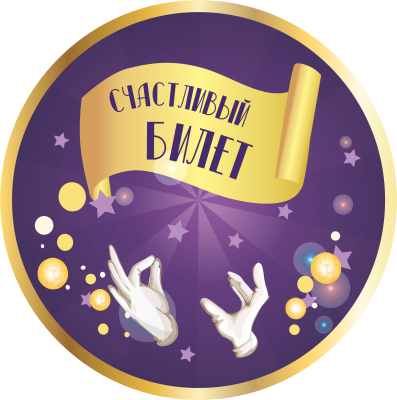 дополнительного образования«Дом деТского творчества №3 города Орла»ПОЛОЖЕНИЕо проведении Открытого конкурса - фестиваля детских и юношеских театральных коллективов «Счастливый билет»11 – 15 мая 2022 годаОбщие положения1.1. Настоящее положение устанавливает порядок организации и проведения и систему оценки результатов открытого конкурса-фестиваля детских и юношеских театральных коллективов «Счастливый билет» (далее – конкурс-фестиваль).1.2. Конкурс-фестиваль проводится с 11 по 15 мая 2022 года согласно расписанию.1.3. Организатором конкурса-фестиваля является муниципальное бюджетное учреждение дополнительного образования «Дом детского творчества №3 города Орла».1.4 Состав жюри формируется из театральных деятелей города Орла и Орловской области.1.5. Конкурс-фестиваль проводится при поддержке:управления культуры администрации города Орла;управления образования, спорта и физической культуры администрации города Орла;орловской городской организации профессионального союза работников народного образования и науки Российской Федерации.1.6.  Партнеры:Орловское отделение «Союз театральных деятелей Российской Федерации» (Всероссийское театральное общество);бюджетное учреждение культуры Орловской области «Орловский областной центр народного творчества»;автономная некоммерческая организация «Ресурсный центр добровольчества и поддержки гражданских инициатив Орловской области»;некоммерческая организация «Социально - культурный фонд развития и инноваций»;Орловский муниципальный драматический театр «Русский стиль им. М.М. Бахтина»;бюджетное профессиональное образовательное учреждение Орловской области «Орловский областной колледж культуры и искусств».Цели и задачи конкурса-фестиваля2.1.  Конкурс-фестиваль проводится в целях нравственного и эстетического воспитания подрастающего поколения средствами театрального искусства.2.2. Задачами конкурса-фестиваля являются:активизация деятельности театральных коллективов;развитие творческого потенциала участников конкурса-фестиваля;налаживание творческих контактов между детскими    театральными коллективами;повышение профессионального уровня руководителей театральных коллективов;поддержка и развитие всех направлений и жанров современного театрального творчества; популяризация театрального искусства среди молодежи;сохранение и преумножение художественных и духовных достижений студийного театра.Сроки и место проведения конкурса-фестиваля3.1. Конкурс-фестиваль проводится с 11 по 15 мая 2022 года.3.2. Конкурс-фестиваль проводится на следующих площадках: малая сцена – МБУДО «Дом детского творчества №3 города Орла (адрес: г. Орёл, ул. Комсомольская, д. 39).концертный зал – БУКОО «Орловский областной центр народного творчества» (адрес: г. Орёл, Карачевский переулок, 6).Порядок участия в конкурсе-фестивале4.1. В конкурсе-фестивале принимают участие детские и юношеские самодеятельные театральные коллективы, кукольные театры, а также объединения, в которых занимаются дети с особенностями развития. 4.2. Для участия в конкурсе-фестивале руководителю творческого коллектива необходимо подать заявку в оргкомитет конкурса-фестиваля по адресу электронной почты: festbiletorel@mail.ru (с пометкой «конкурс-фестиваль «Счастливый билет»). Для номинации ON-LINE театр к заявке прилагается видео конкурсной работы.4.3. Заявки на участие в конкурсе-фестивале принимаются с 1 по 22 апреля 2022 года. При отправке заявки руководитель театрального коллектива даёт согласие участников или его родителей (законных представителей) на обработку персональных данных, указанных в анкете-заявке.          Обязательным условием участия в конкурсе-фестивале является подача дополнительной электронной заявки каждым участником коллектива через АИС «Навигатор дополнительного образования детей Орловской области» в разделе «мероприятия». Электронная заявка подается до 11 мая (включительно).Вся информация будет размещена в группе  конкурса-фестиваля  в социальной сети «ВКонтакте» https://vk.com/fest_bilet4.4. Подведение итогов конкурса-фестиваля проводится по номинациям с учётом возрастных категорий.Возрастные категории:1) 7 – 12 лет – младшая группа;2) 13 – 18 лет – старшая группа.4.5. Возможные номинации: «Гран-при»;«Лауреат» - I, II, III степеней;«Дипломант»;«Приз детского жюри».Награждение проходит в день закрытия конкурса-фестиваля.Закрытие конкурса-фестиваля состоится 15 мая 2022 года на сцене концертного зала БУКОО «Орловский областной центр народного творчества» (адрес: г. Орёл, Карачевский переулок, 6). О времени проведения будет сообщено дополнительно на организационном сборе руководителей театральных коллективов.4.6.  Подведение итогов и награждение:Участники награждаются кубками (кроме номинации ON-LINE театр), дипломами обладателя Гран-при, Лауреата 1, 2, 3 степеней, дипломанта и участника, а также специальными дипломами и благодарственными письмами организаторов конкурса-фестиваля. По решению жюри победители определяются в специальных номинациях:  «Лучшая мужская роль»;«Лучшая женская роль»;«Лучшая мужская роль второго плана»;«Лучшая женская роль второго плана»;«За лучший актерский ансамбль»;«За лучшее музыкальное оформление спектакля»;«За лучшее художественное оформление спектакля»; «За лучшую режиссерскую работу»; «За лучший драматургический материал»; «За лучшее пластическое решение спектакля».4.7.   Номинации, критерии оценки и продолжительность:1) Драматический театр (драматический спектакль, театрализованная композиция);2) Кукольный театр;3) Инклюзивный театр;Оценочные критерии в трёх номинациях: актуальность выбора репертуара, темы;целостность режиссёрского решения;актёрское мастерство;культура сценической речи;оригинальные выразительные средства;пластическое решение;музыкальное оформление;сценография (костюм, реквизит, оформление сцены, световое решение спектакля).Продолжительность спектакля: от 30 до 60 минут.ВАЖНО в заявке точно указать время длительности спектакля.4) ON-LINE театр.Требования к конкурсной работе.1. В номинации ON-LINE допускаются видеозаписи живого выступления, снятые на сцене на статичную камеру. 2. На видео должен быть записан ОДИН спектакль.3. Видеозапись низкого качества, в т.ч. записи разрешением менее 720 пикселей к участию не допускается.4. Запись должна быть без спецэффектов и художественного монтажа, искажающего реальную картину.5. Конкурсное выступление должно быть загружено на Google или Яндекс диск и иметь открытый доступ.6. Ссылка отправляется вместе с заявкой на почту организаторов конкурса. 7. Отправляя ссылку на видеозапись, участник конкурса (руководитель театрального коллектива) автоматически подтверждает свое согласие на использование материала третьими лицами (организаторами, членами жюри)8. ССЫЛКА НА ВИДЕОЗАПИСИ, РАЗМЕЩЕННЫЕ В СОЦИАЛЬНЫХ СЕТЯХ («Вконтакте», «Одноклассники» и др.) НЕ ПРИНИМАЮТСЯ! Просим учесть, что хорошее качество видеозаписи чрезвычайно важно для оценки спектакля членами экспертного совета!Оценочные критерии: актуальность выбора репертуара, темы;целостность режиссерского решения;актёрское мастерство;культура сценической речи;оригинальные выразительные средства;пластическое решение;музыкальное оформление;сценография (костюм, реквизит, оформление сцены, световое решение спектакля).Продолжительность спектакля: от 30 до 60 минут.5) Литературное творчество.1. Поэзия.2. Художественная проза.3. Коллективная книга (сказки, написанные разными детьми, собранные и оформленные в книгу).ВАЖНО! К участию в данной номинации принимаются работы только в жанре «Сказка» (сказки о животных, волшебные, социально-бытовые и др.)Оценочные критерии: соответствие конкурсной работы заявленному жанру;владение художественными средствами языка;грамотность изложения, соблюдение норм русского языка;самостоятельность написания.Требования к конкурсной работе.Прозаическое произведение – самостоятельное произведение не более 5 страниц формата А4 (титульный лист не учитывается), шрифт Times New Roman, 14 кегль, междустрочный интервал – одинарный. Стихотворное произведение - шрифт Times New Roman, 14 кегль, междустрочный интервал – одинарный, выравнивание текста по левому краю.Коллективная книга - шрифт (желательно) Times New Roman, 12-14 кегль, междустрочный интервал – одинарный. Книгу можно оформить детскими рисунками, нарисованными авторами.Титульный лист конкурсной работы должен содержать следующую информацию: фамилия и имя автора, возраст, название произведения, название объединения, контактный телефон, e-mail.Принимаются работы СОБСТВЕННОГО СОЧИНЕНИЯи ТОЛЬКО В ЭЛЕКТРОННОМ ВИДЕ. Для участия в номинации «Литературное творчество» руководителю коллектива необходимо отправить работу в оргкомитет конкурса-фестиваля по адресу электронной почты: festbiletorel@mail.ru (с пометкой номинация «Литературное творчество»).Все тексты будут проверены на плагиат! Сказки должны быть сохранены в форматах: .doc, .docxКоллективная книга: .doc, .docx, .pdf, .jpg4.8. Финансовые условия В программу конкурса-фестиваля включено проведение мастер-классов организаторами конкурса и жюри по театральному творчеству (анализ представленных участниками конкурса-фестиваля спектаклей). Стоимость участия в мастер-классе составляет 150,00 руб. с каждого лица, принимающего участие в конкурсе-фестивале.Информация об организаторах5.1. Контактные телефоны координаторов: Ершова Инесса Вячеславовна - 8-953-614-96-53;  Иванчук Елена Владимировна - 8-910-302-70-82.5.2. Организационный сбор руководителей театральных коллективов состоится 27 апреля 2022 года в 15.00 в МБУДО «Дом детского творчества №3 города Орла» (адрес: г. Орел, ул. Комсомольская, д.39, каб. № 24 (актовый зал)).Собрание состоится с соблюдением санитарно-эпидемиологических норм!ОРГАНИЗАТОРЫ ОСТАВЛЯЮТ ЗА СОБОЙ ПРАВО ВНОСИТЬ ИЗМЕНЕНИЯ В ПРОГРАММУ ОРГАНИЗАЦИИ.Приложение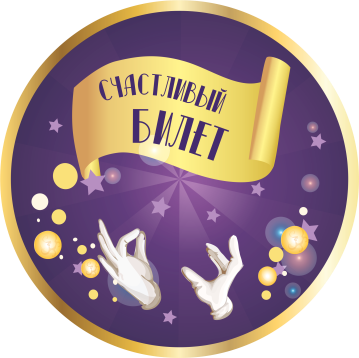 Муниципальное бюджетное учреждениедополнительного образования«Дом деТского творчества №3 города Орла»III Открытый конкурс-фестивальдетских и юношеских театральных коллективов «СЧАСТЛИВЫЙ БИЛЕТ - 2022» Обязательным условием участия в конкурсе-фестивале является подача дополнительной электронной заявки каждым участником коллектива, через навигатор дополнительного образования Орловской области в разделе «мероприятия». Электронная заявка подается до 11 мая (включительно).ЗАЯВКА1. Название коллектива________________________________________________________2. Наименование учреждения___________________________________________________3. Адрес учреждения___________________________________________________________4. ФИО руководителя коллектива______________________________________________5. Контактный телефон руководителя___________________________________________E-mail руководителя___________________________________________________________6. Номинация (нужное выделить):1. «Драматический театр»; 
2. «Кукольный театр»;
3. «Инклюзивный театр»; 
4.ON-LINE театр.7. Возрастная категория (нужное выделить):Младшая группа (7-12лет)Старшая группа (13-18 лет)8. Автор пьесы, название спектакля___________________________________________9. Продолжительность спектакля______________________________________________10. Количество участников____________________________________________________11.Условия, необходимые для показа________________________________________________________________________________________________________________________________________________________12. Сцена:малая сцена – МБУДО «Дом детского творчества №3 города Орла» (адрес: г. Орел, ул. Комсомольская, д. 39)концертный зал – БУКОО «Орловский областной центр народного творчества» (адрес: г. Орел, Карачевский переулок, 6)13. Ссылка на конкурсную работу (для номинации ON-LINE театр)_________________________________________________________________